Jeremiah 1:4-101 Corinthians 13:1-13Luke 4:21-30Psalm 71:1-6The CollectAlmighty and everlasting God, you govern all things both in heaven and on earth: Mercifully hear the supplications of your people, and in our time grant us your peace; through Jesus Christ our Lord, who lives and reigns with you and the Holy Spirit, one God, for ever and ever. Amen.Old TestamentJeremiah 1:4-10The word of the Lord came to me saying,"Before I formed you in the womb I knew you,
and before you were born I consecrated you;
I appointed you a prophet to the nations."Then I said, "Ah, Lord God! Truly I do not know how to speak, for I am only a boy." But the Lord said to me,"Do not say, 'I am only a boy';
for you shall go to all to whom I send you,
and you shall speak whatever I command you,
Do not be afraid of them,
for I am with you to deliver you,says the Lord."Then the Lord put out his hand and touched my mouth; and the Lord said to me,"Now I have put my words in your mouth.
See, today I appoint you over nations and over kingdoms,
to pluck up and to pull down,
to destroy and to overthrow,
to build and to plant."The PsalmPsalm 71:1-6In te, Domine, speravi1 In you, O Lord, have I taken refuge; *
let me never be ashamed.2 In your righteousness, deliver me and set me free; *
incline your ear to me and save me.3 Be my strong rock, a castle to keep me safe; *
you are my crag and my stronghold.4 Deliver me, my God, from the hand of the wicked, *
from the clutches of the evildoer and the oppressor.5 For you are my hope, O Lord God, *
my confidence since I was young.6 I have been sustained by you ever since I was born;
from my mother's womb you have been my strength; *
my praise shall be always of you.The New Testament1 Corinthians 13:1-13If I speak in the tongues of mortals and of angels, but do not have love, I am a noisy gong or a clanging cymbal. And if I have prophetic powers, and understand all mysteries and all knowledge, and if I have all faith, so as to remove mountains, but do not have love, I am nothing. If I give away all my possessions, and if I hand over my body so that I may boast, but do not have love, I gain nothing.Love is patient; love is kind; love is not envious or boastful or arrogant or rude. It does not insist on its own way; it is not irritable or resentful; it does not rejoice in wrongdoing, but rejoices in the truth. It bears all things, believes all things, hopes all things, endures all things. Love never ends. But as for prophecies, they will come to an end; as for tongues, they will cease; as for knowledge, it will come to an end. For we know only in part, and we prophesy only in part; but when the complete comes, the partial will come to an end. When I was a child, I spoke like a child, I thought like a child, I reasoned like a child; when I became an adult, I put an end to childish ways. For now we see in a mirror, dimly, but then we will see face to face. Now I know only in part; then I will know fully, even as I have been fully known. And now faith, hope, and love abide, these three; and the greatest of these is love.The GospelLuke 4:21-30In the synagogue at Nazareth, Jesus read from the book of the prophet Isaiah, and began to say, "Today this scripture has been fulfilled in your hearing." All spoke well of him and were amazed at the gracious words that came from his mouth. They said, "Is not this Joseph's son?" He said to them, "Doubtless you will quote to me this proverb, 'Doctor, cure yourself!' And you will say, 'Do here also in your hometown the things that we have heard you did at Capernaum.'" And he said, "Truly I tell you, no prophet is accepted in the prophet's hometown. But the truth is, there were many widows in Israel in the time of Elijah, when the heaven was shut up three years and six months, and there was a severe famine over all the land; yet Elijah was sent to none of them except to a widow at Zarephath in Sidon. There were also many lepers in Israel in the time of the prophet Elisha, and none of them was cleansed except Naaman the Syrian." When they heard this, all in the synagogue were filled with rage. They got up, drove him out of the town, and led him to the brow of the hill on which their town was built, so that they might hurl him off the cliff. But he passed through the midst of them and went on his way.Optional parts of the readings are set off in square brackets.The Bible texts of the Old Testament, Epistle and Gospel lessons are from the New Revised Standard Version Bible, copyright 1989 by the Division of Christian Education of the National Council of the Churches of Christ in the USA, and used by permission.The Collects, Psalms and Canticles are from the Book of Common Prayer, 1979.From The Lectionary Page: http://lectionarypage.netThe Lessons Appointed for Use on the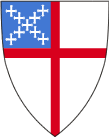 Fourth Sunday after the EpiphanyYear C
RCL